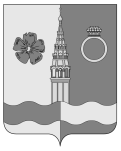 СОВЕТ ПРИВОЛЖСКОГО ГОРОДСКОГО ПОСЕЛЕНИЯРЕШЕНИЕот 27.04.2022                     № 17Об утверждении отчета Главы Приволжского городского поселения за 2021 годВ соответствии с Федеральным законом от 06.10.2003 №131-ФЗ «Об общих принципах организации местного самоуправления», Уставом Приволжского городского поселения, Совет Приволжского городского поселенияРЕШИЛ:1. Утвердить отчет Главы Приволжского городского поселения за 2021 год (приложение №1)2. Признать работу Совета Приволжского городского поселения за 2021 год удовлетворительной.3. Опубликовать данное решение в информационном бюллетене "Вестник Совета и администрации Приволжского муниципального района".4. Решение вступает в силу с момента опубликования.  Глава Приволжскогогородского поселения                                                                         И.Л. АстафьеваПриложение №1 к решению СоветаПриволжского городского поселенияот 27.04.2022 № 17СОВЕТ ПРИВОЛЖСКОГО ГОРОДСКОГО ПОСЕЛЕНИЯПРИВОЛЖСКОГО МУНИЦИПАЛЬНОГО РАЙОНАИВАНОВСКОЙ ОБЛАСТИ155550, Ивановская область, г. Приволжск, ул. Революционная, д.63Тел.: (49339) 4-18-45e-mail:sovetpriv37@ivreg.ru, www.privolgsk.ruОтчет Главы Приволжского городского поселенияО результатахдеятельности СоветаПриволжского городского поселенияв 2021 году    апрель 2022 годаг. ПриволжскУважаемые депутаты, коллеги, представители администрации!Позади остался еще один год, год работы нашего представительного органа – Совета Приволжского городского поселения. Этот год был для города и района довольно сложным: так как в нашу жизнь вмешалась пандемия, заседания проходили дистанционно.Состав депутатского корпуса и структура Совета Приволжскогогородского поселенияСовет депутатов Приволжского городского поселения в  действующем составе был сформирован на муниципальных выборах 2020 года. Мы работаем в тесном контакте с администрацией района и общественными организациями.  Глава района И. В. Мельникова активный  участник заседаний  Совета. В настоящее время Совет состоит из 15 депутатов, представляющих интересы избирателей 4-х многомандатных округов.  В его составе 7мужчин и   8 женщин; 13 из 15 имеют высшее образование; что касается возраста: 10 депутатов  от 35   до 50 лет, 5 - старше 50 лет;  По отраслям деятельности  10  депутатов являются работниками бюджетной сферы,    1 предприниматель, 1 пенсионер,3 заняты в иных сферах деятельности. Все депутаты Совета   – члены Всероссийской политической партии «Единая Россия» члены фракции «ЕР» руководителем которой является А. В. Зобнин.Деятельность представительной власти в отличии от власти исполнительной менее заметна простому человеку. Между тем именно представительные органы строит ту нормативно-правовую платформу, на которой исполнительная власть возводит, то что должно улучшить и облегчить жизнь населения города.Заседания Совета  проходят  один раз в месяц в последнюю среду, но в случае необходимости принятия каких-либо срочных решений созываются внеочередные заседания. Для подготовки вопросов к рассмотрению Действуют 3 постоянных депутатских комиссии:напомню какие          -по финансам и бюджету (председатель С.П. Турусов);-по местному самоуправлению и работе с населением (председатель А.В. Зобнин);-по развитию социальной сферы, ЖКХ и благоустройству (председатель Н.А. Кучина и К.В. Парменов).Каждая комиссия в пределах своих полномочий рассматривает и готовит к утверждению нормативно-правовые акты поселения.Правотворческая и иная деятельностьСовета Приволжского городского поселения, её основные итогиНормотворческая деятельность Совета в 2021 году осуществлялась в соответствии с Федеральным законом №131-ФЗ «Об общих принципах организации местного самоуправления», Уставом Приволжского городского поселения в рамках дальнейшего совершенствования нормативной правовой базы, приведения правовых актов в соответствие с постоянно изменяющимся законодательством Российской Федерации и Ивановской области, выявления в проектах нормативных правовых актов и принятых решениях представительного органа коррупционных факторов, их устранение. В отчетном году проведено 13 заседаний Совета. Из них 12 -плановых, очередных и 1 внеочередное. Внеочередные заседания проводились для того, что наиболее оперативно решать острые и наиболее актуальные проблемы города.В представительный орган был внесено 54 проекта решений Совета, все они рассмотрены и приняты.Однако главное в нашей  работе- все же   не количество принятых решений, а их  качество,  законность и соответствие интересом жителей. Все проекты  нормативно-правовых актов проходят антикоррупционную экспертизу, предоставляются в прокуратуру для подготовки заключения на предмет соответствия действующему законодательству.Одним из приоритетов  деятельности Совета является  сфера регулирования бюджетных отношений. В течение всего года продолжалась работа по внесению изменений в решение «О бюджете Приволжского городского поселения на 2021 год и плановый период 2022-2023гг». Указанные изменения вносились в силу объективных обстоятельств. Во-первых, это было связано с дополнительно поступающими межбюджетными трансфертами из областного бюджета, во-вторых, возникала необходимость распределения и перераспределения средств на первоочередные направления финансирования расходов бюджета поселения.В декабре 2021 года единогласно был принят бюджет Приволжского городского поселения на 2022 год и плановый период 2023-2024 гг.Депутаты помогали решать разные вопросы, такие как  уборка снега, освещение улиц, восстановление тротуаров, обрезка деревьев, благоустройство территорий. Особая  часть депутатской работы связана с общественной жизнью. Наши представители участвуют во всех городских событиях, мероприятиях, встречах,   награждений  почетных граждан, участвуют  в субботниках и мн. другое.     В этом году из –за короновируса  встреч было в разы меньше, чем в прежде, но во всех, что проводились, депутаты являлись постоянными представителями. Эффективность работыСовета Приволжского городского поселения с избирателямиПрием жителей депутатами Совета  поселения осуществляется в общественной приемной. В газете  «Приволжская новь» еженедельно публикуются графики приемов жителей. Депутаты работают с наказами избирателей.  Согласно  справки, предоставленной  руководителем общественной приемной Ю. В. Турусовой  за 2021 год  депутаты  провели 60 приемов, приняли 109 человек. Половина обращений решены положительно.Активнее всех работают : Астафьева И.Л., Волкова Е.И., Зеленова Н.В., Зобнин А.В., Потехина Д.С.Цыганов В.В.-  является активным спонсором и  незаменим   при возникновении финансовых проблем .Кучина Н.А., Белов Р.А., Турусов С.П.- доброделы, волонтеры , которые  активно участвуют в сборе гум. помощи.И все-таки отсутствие у некоторых  депутатов понимания важности процесса работы с населением, приводит к тому, что к ним  граждане на прием просто не ходят. Считаю, необходимым улучшить качество работы  с населением. И более активно включаться в решении вопросов, поставленных гражданами. Рассматривать их на Советах, контролировать ход исполнения, результат. Проводить встречи с населением в своих округах,  тесное сотрудничать с газетой «Приволжская новь»  рассказывая о проблемах  и их решении на страницах СМИ. Газета готова размещаться «живые» новости.Конечно,  далеко не все в нашей работе получается так, как хотелось бы. Есть недостатки, а значит, неиспользованные возможности по исполнению своих полномочий. Впереди много нерешенных вопросов, а результат зависит от сплоченности нашей команды. Завоевать  доверие избирателя  непросто, но необходимо. И не надо с ним, заигрывать, а стараться быть честными. Если нет возможности выполнить тот или иной наказ, надо аргументированно сказать почему  это невозможно. На мой взгляд , так честнее , чем пообещать, а потом  обмануть. Надеюсь , что наша работа в текущем году будет конструктивной плодотворной . Нашу командную работу я почувствовала, когда был объявлен сбор гум. помощи для Донбасса. Все откликнулись оперативно, четко, сдали деньги и приобрели  предметы 1-ой  необходимости ,в результате  мы будем  одни из первых, кто откликнулся на призыв о помощи. Я хочу напомнить слова Президента страны:  Где бы мы не жил человек, он хочет жить достойно, с безопасными и хорошими дорогами, освещенными улицами, хорошо прибранными дворами, благоустроенными, удобными спортивными и детскими площадками. Все это определяет качество жизни наших граждан, влияет на будущее наших детей. Задача депутатов – принять этот наказ главы государства как руководство к действию и строить свою работу во благо жителей Приволжского городского поселения. 